Publicado en Ciudad de México  el 21/10/2019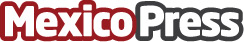 Never Off, la nueva campaña de Xtrem "XTREM TE ACOMPAÑA EN TODO, SIEMPRE EN MOVIMIENTO" es el nuevo eslogan de la más reciente campaña de Xtrem, la marca de mochilas que invita a los jóvenes a seguirse moviendoDatos de contacto:Andrea Topete 5543373545Nota de prensa publicada en: https://www.mexicopress.com.mx/never-off-la-nueva-campana-de-xtrem_1 Categorías: Viaje Moda Ocio para niños http://www.mexicopress.com.mx